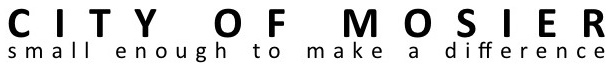 AGENDA:  CITY COUNCIL MEETING and PUBLIC HEARING
July 20th, 2016 no earlier than 6:30 P.M.
Mosier Senior Center at 500 East Second Ave.I6:30pm               Call to Order (please silence or turn-off cell phones)IIAgenda corrections or additions
 IIIBusiness from the Audience-- This is an opportunity for Mosier residents and anyone else to express concerns, needs, or opportunities.  Please keep your comments succinct and under two minutes.  You may bring in written materials for Council and Staff to review.  The Mayor can assign the issue to a future Council meeting, to a Council Committee, or to staff.  Please realize that council cannot offer any response immediately, but will give the matter due consideration. 10 minutesIVApproval of City Council Meeting Minutes:  7/6/2016VFiscal Year End Financial Overview:  Angie Wilson, Finance Director10 minVIApproval of June Financial Packet5 minVIIBUSINESS1.6:45 pmGround Water Report:  Bob Schwarz, DEQLauren Goldberg, Columbia River Keepers15 min2.7:00 pmPublic Hearing:  Ordinance #170;  an ordinance adopting a 3% tax on the Sale of Certain Marijuana Items Sold Within the Corporate Limits of the City of Mosier; Referring the Question of a Tax on the Sale of Certain Marijuana Items to the Voters of the City at the November 2016 General Election, and declaring an emergency. 20 min3.7:20 pmCouncil Decision:  Ordinance #170;  an ordinance adopting a 3% tax on the Sale of Certain Marijuana Items Sold Within the Corporate Limits of the City of Mosier; Referring the Question of a Tax on the Sale of Certain Marijuana Items to the Voters of the City at the November 2016 General Election, and declaring an emergency.5 min4.7:25 pmResolution #2016-10:  Special City Allotment Grant Application5 min5.7:30 pmMosier Creek Bridge Bike / Ped Enhancement Concept Design: ODOT10 min7:40 pmUPRR Double Track Project Local Permitting Coordination for Construction Activity restrictions10 min6.7:50 pmWasco County/City of Mosier MOU for Mosier Hub funds5 min7.8:55 pmBulk Water Sales Policy and Procedures (Staff Report from John Grim)10 minVIII8:10 pmCorrespondence/Staff/Council reports (Green Drinks and Parade/Picnic)Committee Reports5 minIX8:15 pmAdjourn